73. Šviesos lūžio tyrimasKlasė, dalykas7–8 klasė, fizika.Numatoma veiklos trukmėApie 40 min.Ugdomi mokinių gebėjimai pagalPagrindinio ugdymo bendrąsias programas. Fizika9.12. Apibūdinti šviesos reiškinius.  Mokinių pasiekimai pagalIntegruoto gamtos mokslų kurso programą 5–8 klasėms8.6.2.4. Paaiškina elektromagnetinių bangų <...> pagrindines savybes.Mokytojo veiklos siekiniaiPlaukiant valtimi ramiu skaidriu ežeru atrodo, kad pati giliausia vieta yra po valtimi. Kaip tai paaiškinti?Mokytojo veiklos siekiniaiIšmokyti praktiškai nustatyti šviesos kritimo ir lūžio kampus.Veiklos priemonėsGeometrinės optikos rinkinys*: diodinis lazeris*, stačiakampė prizmė*, matlankis, liniuotė, pieštukas, popierius.Veiklos eigaTyrimo eigaAnt lapo padedama stačiakampė prizmė, jos kontūrai apibrėžiami pieštuku. Viename prizmės krašte nubrėžiamas spindulio kritimo kampas.Padėjus prizmę atgal per nubrėžtą spindulį nukreipiamas lazerio spindulys.Kitoje prizmės pusėje pažymimas išėjusio lazerio spindulio kelias. Nuėmus prizmę nubraižomas lazerio spindulio kelias prizmėje ir ore.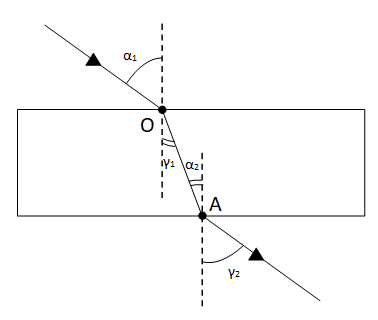 Piešiniuose pažymimi lazerio spindulio kritimo ir lūžio kampai α1, γ1 ir α2, γ2. (žr.1 pav.).Matuojant kampus, nurodoma matlankio padalos vertė ir absoliutinė paklaida.Išmatuojami kampai matlankiu, duomenys surašomi į lentelę Mokinio veiklos lape.Bandymas kartojamas keičiant lazerio spindulio kritimo kampus.Apibendrinama, kaip kinta lūžio kampas didinant kritimo kampą.Apibendrinama, kaip keičiasi kritimo ir lūžio kampai pereinant lazerio spinduliui iš skirtingų aplinkų (iš oro į stiklą ir iš stiklo į orą).Suformuluojama tyrimo išvada.Papildoma užduotis:Į stiklinę pripilama vandens ir stebimas vaizdas pro ją. Užrašoma, kuo šis vaizdas skiriasi nuo įprastinio.Į tą pačią stiklinę įmerkiamas rašiklis (pieštukas). Mokiniai aprašo, ką mato. Aprašomi stebimi rezultatai. Palyginama su atliktu tyrimu.Siekiamas mokinių veiklos rezultatas
Pirmasis pasiekimų lygmuoTeisingai pavaizdavo spindulio kritimo kampus ir lūžio kampus oras – stiklas ir stiklas – oras aplinkose. Antrasis pasiekimų lygmuoTeisingai išmatavo kampus oras – stiklas ir stiklas – oras aplinkose. Trečiasis pasiekimų lygmuoTeisingai pavaizdavo ir išmatavo kampus, nurodė matavimo paklaidas.Rizikų įvertinimasSaugiai elgiamasi su stiklu ir lazeriu.Galimi tarpdalykiniai ryšiai ir integracijaMatematika: kampų matavimas (matlankiai).Informacinės technologijos: grafinių objektų kūrimas, programėlės (matlankis).Žmogaus sauga: saugus elgesys prie vandens telkinių.Idėjos veiklai plėtoti Šviesos atspindys (fizika).Diskusija „Ar akys nemeluoja?“ (fizika).Šviesos sklidimas lęšiais (fizika).Šviesos spektras (fizika).Vaizdo įrašas–Mokinio veiklos lapasŠviesos lūžio tyrimas